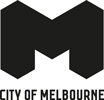 Planning and Environment Act 1987MELBOURNE PLANNING SCHEMEAMENDMENT C403melb INSTRUCTION SHEETThe planning authority for this amendment is the Melbourne City Council. The Melbourne Planning Scheme is amended as follows:Planning Scheme MapsThe Planning Scheme Maps are amended by a total of six (6) attached map sheets. Overlay Maps Amend Planning Scheme Map Nos. 4HO and 5HO in the manner shown on the six (6) attached maps marked Melbourne Planning Scheme, Amendment C403melb.Planning Scheme OrdinanceThe Planning Scheme Ordinance is amended as follows:In Local Planning Policy Framework – replace Clause 22.05 with a new Clause 22.05 in the form of the attached document. In Overlays – Clause 43.01, replace the Schedule with a new Schedule in the form of the attached document. In Operational Provisions – Clause 72.04, replace the Schedule with a new Schedule in the form of the attached document.In Operational Provisions – Clause 72.08, replace the Schedule with a new Schedule in the form of the attached document.End of document